Medienkommentar 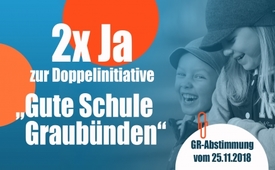 2x Ja zur Doppelinitiative „Gute Schule Graubünden“ (GR-Abstimmung vom 25. November 2018)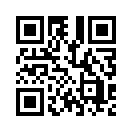 Am 25. November 2018 stimmt der Kanton Graubünden über die Doppelinitiative „Gute Schule Graubünden“ ab. Momentan ist es so, dass die Kantonsregierung alleine den Lehrplan bestimmt. Die Doppelinitiative setzt sich für ein Bildungswesen ein, das in der Bevölkerung verankert ist und der direkten Demokratie des Stimmvolkes unterliegt.Am 25. November 2018 stimmt das Schweizer Stimmvolk über die Selbstbestimmungsinitiative ab, die die direkte Demokratie und somit das Erfolgsmodell Schweiz schützen will. Doch nicht nur landesweit finden an diesem Sonntag Abstimmungen zur Bewahrung der direkten Demokratie statt – auf Kantonsebene entscheidet Graubünden über die Doppelinitiative: „Gute Schule Graubünden“. Momentan ist es noch so, dass die Kantonsregierung den Lehrplan bestimmt und der Bündner Großrat und das Volk nicht mitsprechen können. Auch bei der Einführung des Lehrplans 21 hatte das Volk kein Mitspracherecht.

Die Doppelinitiative setzt sich für ein Bildungswesen ein, das in der Bevölkerung verankert ist und der direkten Demokratie des Stimmvolkes unterliegt. Sie fordert Lehrpläne, welche die Inhalte und Jahresziele der Volksschule verbindlich regeln – keine unverständlichen Kompetenzkataloge. Die Initianten wollen, dass die Kinder wieder richtig lesen, schreiben und rechnen lernen und, wenn sie aus der Schule kommen, „über Grundlagen verfügen, mit denen sie im Berufsleben bestehen können“. Sie wollen „einen von der Lehrperson geführten, kindgerechten Unterricht – keine Überforderung mit «selbstorganisiertem Lernen»“.

Walter Herzog, pensionierter Professor für pädagogische Psychologie der Universität Bern äußerte sich zu diesem Thema folgendermaßen: «Um den schleichenden Abbau der demokratischen Kontrolle unseres Bildungssystems zu stoppen, müssen wir die Schule wieder dort platzieren, wo sie hingehört: in den Raum der Öffentlichkeit.» Stimmen Sie deshalb am 25. November 2018 zweimal JA zur Doppelinitiative „Gute Schule Graubünden“. Mehr Informationen darüber finden Sie unter: https://guteschule-gr.ch/wordpress/von zo. / sak.Quellen:https://guteschule-gr.ch/wordpress/
https://www.selbstbestimmungsinitiative.ch/
https://guteschule-gr.ch/wordpress/wp-content/uploads/2018/10/181002-Flyer-weiss-mit-QR-A4-quer.pdfDas könnte Sie auch interessieren:#Medienkommentar - www.kla.tv/MedienkommentareKla.TV – Die anderen Nachrichten ... frei – unabhängig – unzensiert ...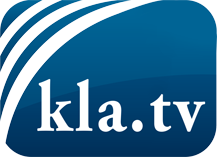 was die Medien nicht verschweigen sollten ...wenig Gehörtes vom Volk, für das Volk ...tägliche News ab 19:45 Uhr auf www.kla.tvDranbleiben lohnt sich!Kostenloses Abonnement mit wöchentlichen News per E-Mail erhalten Sie unter: www.kla.tv/aboSicherheitshinweis:Gegenstimmen werden leider immer weiter zensiert und unterdrückt. Solange wir nicht gemäß den Interessen und Ideologien der Systempresse berichten, müssen wir jederzeit damit rechnen, dass Vorwände gesucht werden, um Kla.TV zu sperren oder zu schaden.Vernetzen Sie sich darum heute noch internetunabhängig!
Klicken Sie hier: www.kla.tv/vernetzungLizenz:    Creative Commons-Lizenz mit Namensnennung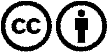 Verbreitung und Wiederaufbereitung ist mit Namensnennung erwünscht! Das Material darf jedoch nicht aus dem Kontext gerissen präsentiert werden. Mit öffentlichen Geldern (GEZ, Serafe, GIS, ...) finanzierte Institutionen ist die Verwendung ohne Rückfrage untersagt. Verstöße können strafrechtlich verfolgt werden.